Första passetLägg presenning på målet där grillen är. Stripas fast.Packa hamburgerbröd i fickorna. Finns i klubbstugan.(paketeras utomhus)Engångshandskar och handsprit finns.Förbereda grillen och ställa i ordning i tälten:Ta med ut:GrillkolTändväska		Allt finns i klubbstuganGrilltängerBänkar och bord ska ställas ut till resp. tält.Pappersdukar på borden i alla tält: 	Sparbankstält: 2st bordBarntält:           3st bordServeringstält: 1 st bordNätraälvenstält: 2 st bordMatplatstält:    övrigaTa fram:ketchup, senap från kylen i klubbstugan.Rostad lök, bostongurka, dressing, läggs upp i skålar.Servetter som finns i kiosken. (servetthållare)  Detta ställs på serveringsbordet vid grillen.Woken och gasolen hämtas i bollrummet.Sopkärl + pant kärl med plastsäck i, placeras ut på hela området. Finns i bollrummet.Sätt upp informationsbladen med swishnummer.Ta fram Popcorn vagn- och påsarna till popcornen. Allt finns i bollrummet.Popcorn och salt finns i klubbstugan Hoppas på en trivsam och lyckad kubbyredag! Ert arbete betyder mycket för fotbollens verksamhet!…. Och glöm inte att:Alla funktionärer får en hamburgare och en dricka!Kupong finns att hämta i lotterifönstret.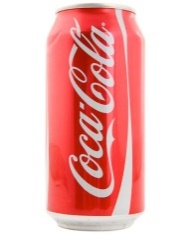 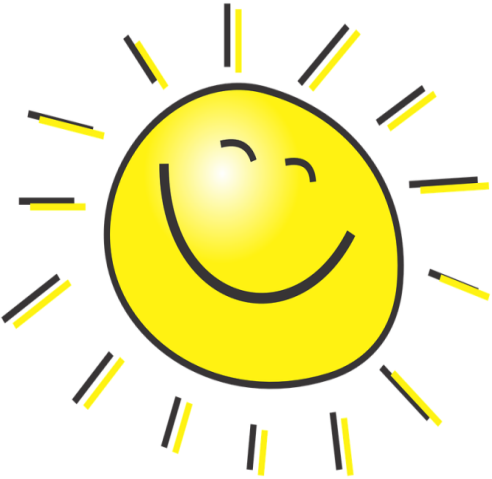 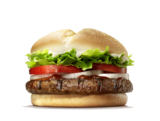 Under dagenTänk på att:Ha framförhållning! Se till att det finns tillbehörFinns i kylen i klubbstugan.Hålla rent och fint vid serveringen.Bra att ha hamburgare grillade i kastrullen och redo på grillen.Mer hamburgare finns i frysen i klubbstugan.Vid behov ta fram hamburgerbröd ur frysen. (finns i bollrummet)Engångshandskar och handsprit finns att använda.Vid frågor kontakta:Eva 070-34 28 937Hoppas på en trivsam och lyckad kubbyredag! Ert arbete betyder mycket för fotbollens verksamhet!…. Och glöm inte att:Alla funktionärer får en hamburgare och en dricka!Kupong finns att hämta hos lagledare.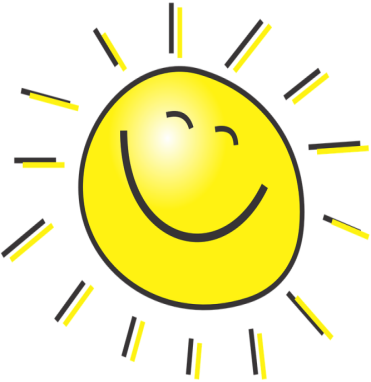 Avslutande pass/städningPlocka undan.All dricka ska till kiosken OBS! Även den läsk som finns i vagnen.Diska bestick/grilltänger, skålar etc. Allt ska till köket i klubbstugan.Tillbehören: bostongurka, dressing, ketchup och senap ska till kylskåpet i klubbstugan.Sopor och pant plockas ihop. Sopor i containern och pant lämnas i bollrummet.Fäll ihop alla bord och ställ de under tak mot väggen intill de små omklädesrummen.Bänkar ställs tillbaka längs A-plan.Woken rengörs och ställs i bollrummet.Små omklädesrummen: Se över dem, tömma sopkorgar, fylla på papper (hämtas i städskrubben)Grillen ställs längs väggen vid stora trappan (så att regn ej kommer i den)Skyltar (swish) med stativ till bollrummetSwishinfo lappar som funnits på borden, till kiosken.Tack för er hjälp under dagen!!…. Och glöm inte att Alla funktionärer får en hamburgare och en dricka! Kupong finns att hämta hos lagledare.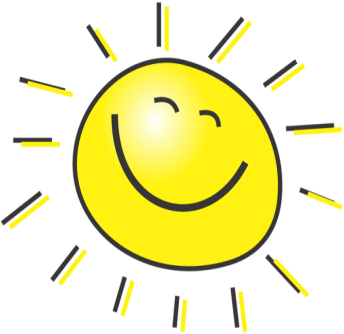 